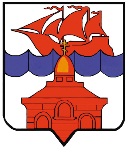 РОССИЙСКАЯ ФЕДЕРАЦИЯКРАСНОЯРСКИЙ КРАЙТАЙМЫРСКИЙ ДОЛГАНО-НЕНЕЦКИЙ МУНИЦИПАЛЬНЫЙ РАЙОНАДМИНИСТРАЦИЯ СЕЛЬСКОГО ПОСЕЛЕНИЯ ХАТАНГАПОСТАНОВЛЕНИЕ Об организации общественных работ, проводимых на территории сельского поселения Хатанга в 2021 годуВ соответствии со статьей 24 Закона Российской Федерации от 19.04.1991               № 1032-1 «О занятости населения в Российской Федерации», Постановлением Правительства Российской Федерации от 14.07.1997 N 875 «Об утверждении Положения об организации общественных работ», Приказом Агентства труда и занятости Красноярского края от 12.01.2021 № 93-1 «Об утверждении объемов и видов общественных работ, организуемых на территории Красноярского края в 2021 году»,                                                ПОСТАНОВЛЯЮ:Утвердить Перечень видов общественных работ, организуемых на территории сельского поселения Хатанга в 2021 году, согласно Приложению № 1 к настоящему постановлению.Рекомендовать руководителям предприятий и учреждений различных организационно-правовых форм собственности, осуществляющим свою деятельность на территории сельского поселения Хатанга, принять участие в проведении общественных работ и организовать в рамках общественных работ рабочие места для временного трудоустройства граждан, ищущих работу, в количестве, согласованном с Краевым государственным казенным учреждением «Центр занятости населения сельского поселения Хатанга».Рекомендовать  директору Краевого государственного казенного учреждения «Центр занятости населения сельского поселения Хатанга» (Поротова Л.Н.): Обеспечить совместно с работодателями сельского поселения Хатанга в течение 2021 года создание не менее 11 временных рабочих мест для проведения общественных работ согласно Приложению № 2; Провести работу по информированию работодателей сельского поселения Хатанга и незанятого населения по вопросам трудоустройства граждан, организации проведения общественных работ и участии в них через средства массовой информации, информационные стенды и другие источники информирования. Опубликовать постановление в Информационном бюллетене Хатангского сельского Совета депутатов и Администрации сельского поселения Хатанга и на официальном сайте органов местного самоуправления сельского поселения Хатанга www.hatanga24.ru Контроль за исполнением настоящего постановления возложить на исполняющую обязанности заместителя Главы сельского поселения Хатанга по вопросам культуры, молодежной политики и спорта Зоткину Т.В.Постановление вступает в силу в день, следующий за днем его официального опубликования.Глава сельского поселения Хатанга                                                                     А.С. Скрипкин                                                                                    Приложение № 1       к постановлению Администрации      сельского поселения Хатанга      от 09.03.2021 № 028-ППеречень видов общественных работ, организуемых на территории сельского поселения Хатанга в 2021 годуВ 2021 году на территории сельского поселения Хатанга предусмотрено участие в общественных работах не менее 11 безработных граждан и ищущих работу граждан.Основными видами оплачиваемых общественных работ считать подсобные, вспомогательные и другие неквалифицированные работы по следующим направлениям.1. Эксплуатация жилищно-коммунального хозяйства и бытовое обслуживание населения.2. Строительство жилья, реконструкция жилого фонда, объектов социально-культурного назначения  (детских дошкольных учреждений, спортплощадок, учреждений культуры, здравоохранения и т.п.)3. Озеленение и благоустройство территорий, развитие лесопаркового хозяйства, зон отдыха и туризма.4.  Заготовка дикорастущих растений, грибов, ягод, лекарственных трав.5.  Организация сбора и переработки вторичного сырья и отходов.6. Оказание услуг социального характера различным категориям граждан (инвалидам, пенсионерам, участникам ВОВ и боевых действий и др.).7.  Обеспечение оздоровления и отдыха детей в период каникул.8.  Погрузочно-разгрузочные работы в организациях всех форм собственности.9.  Подсобные работы на предприятиях торговли и общественного питания.10. Санитарная очистка внутриквартальных территорий  и контейнерных площадок от мусора и бытовых отходов.11. Работа по подготовке к отопительному сезону.12. Уборка снега с крыш и территорий.13. Организация досуга детей в учреждениях культуры, лагерях труда и отдыха.14. Подсобные работы при ремонтно-восстановительных работах.15. Санитарная уборка помещений.16. Мытье посуды (лабораторной, пищевой и др.).17. Проведение мероприятий  общественно-культурного назначения  (переписи населения, избирательных кампаний, спортивно-оздоровительных мероприятий, соревнований, фестивалей и т.д.).18. Работа по обслуживанию, проведению праздников по случаю юбилейных дат муниципальных образований.19. Канцелярские работы, техническая обработка документов, курьерские работы.20. Другие направления трудовой деятельности.Приложение 2к постановлению Администрации сельского поселения Хатангаот 09.03.2021  № 028-ПРекомендуемый объем общественных работна территории сельского поселения Хатанга в 2021 году09.03.2021 г.№ 028 – П № п/пНаименование организацииЧисло временных рабочих мест на период проведения общественных работЧисленность участников общественных работ (чел.)Период участия в общественных работах, мес.123451.ООО «Таймыр Альянс Трейдинг»2212.ООО «Энергия»2213.МБУК «Хатангский культурно – досуговый комплекс»2215.Образовательные учреждения сельского поселения Хатанга2216.КГБУЗ «Таймырская районная больница № 1»1117.ООО «Горняк»1118.Администрация сельского поселения Хатанга111Итого:111111